135 jours d’école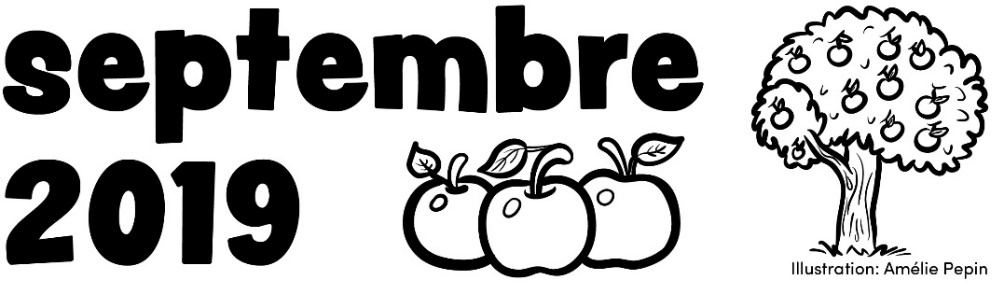 LundiMardiMercrediJeudiVendrediSamediDimanche1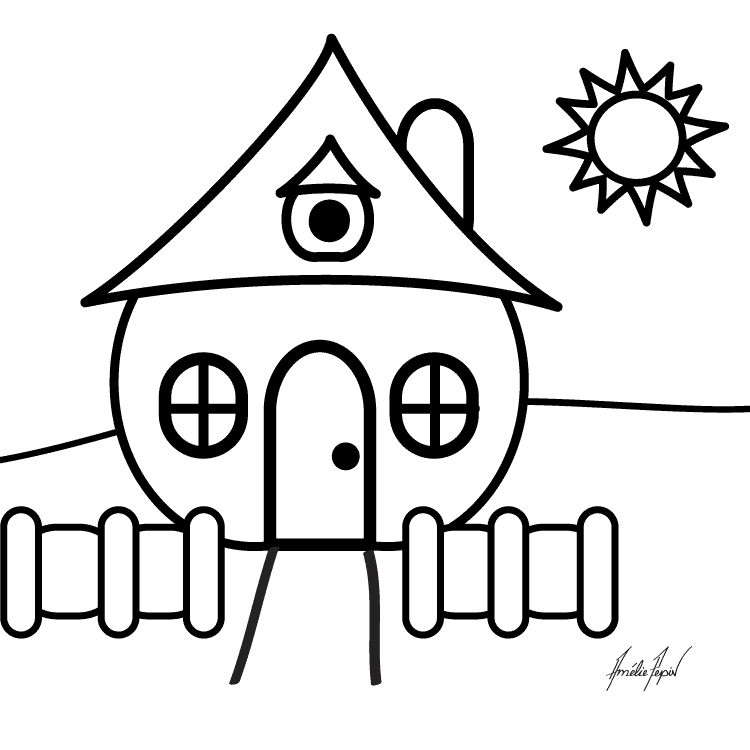 23456789101112131415161718192021222324252627282930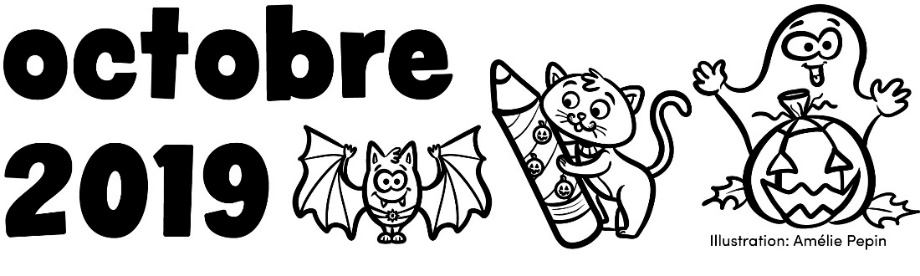 LundiMardiMercrediJeudiVendrediSamediDimanche123456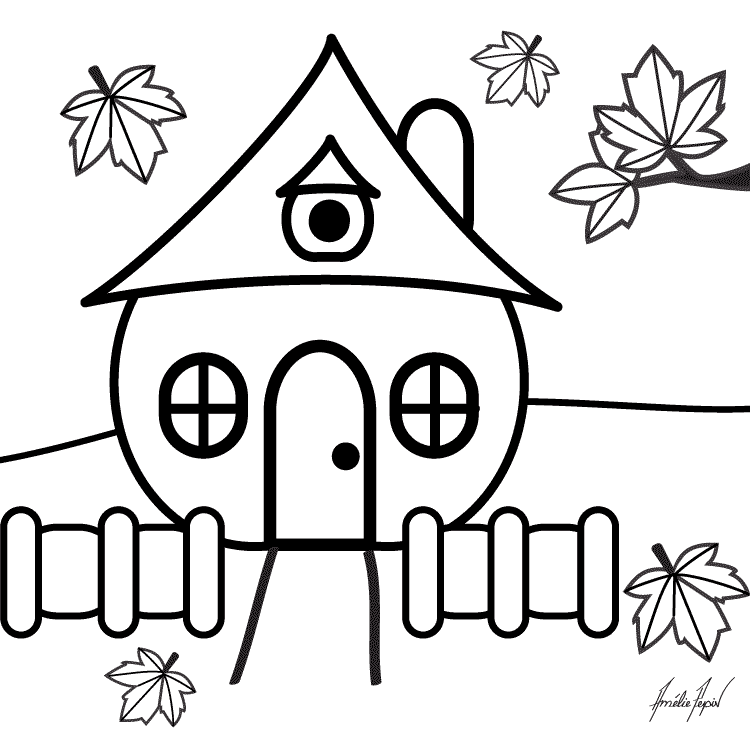 78910111213141516171819202122232425262728293031Halloween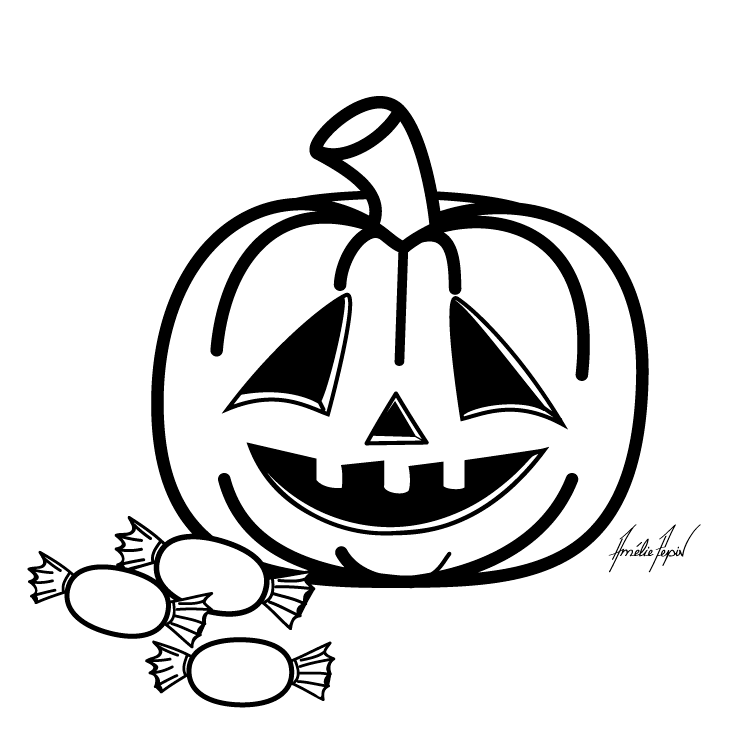 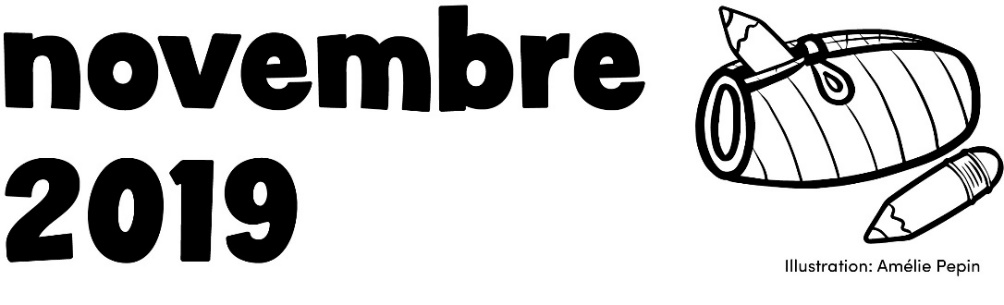 LundiMardiMercrediJeudiVendrediSamediDimanche123Toussaint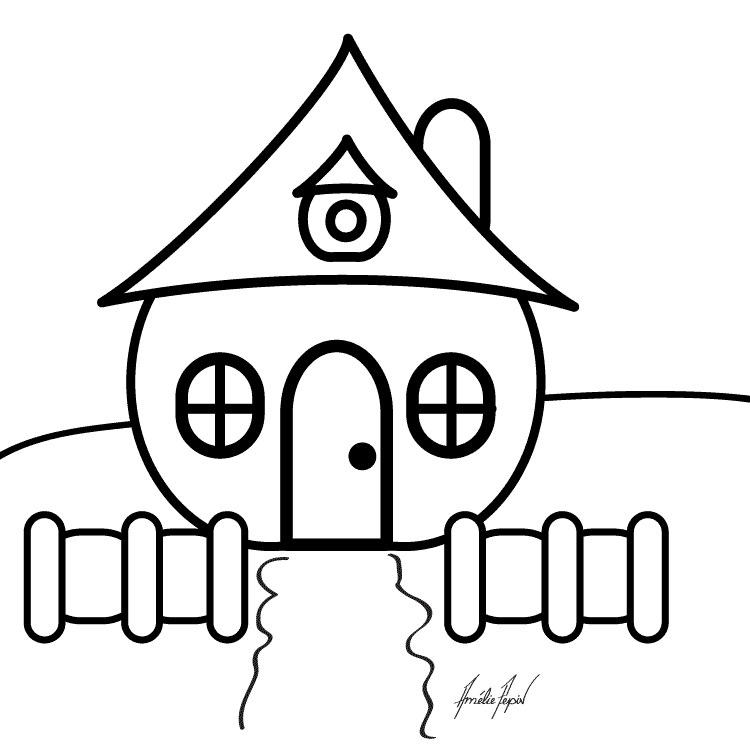 4567891011121314151617Armistice 191818192021222324252627282930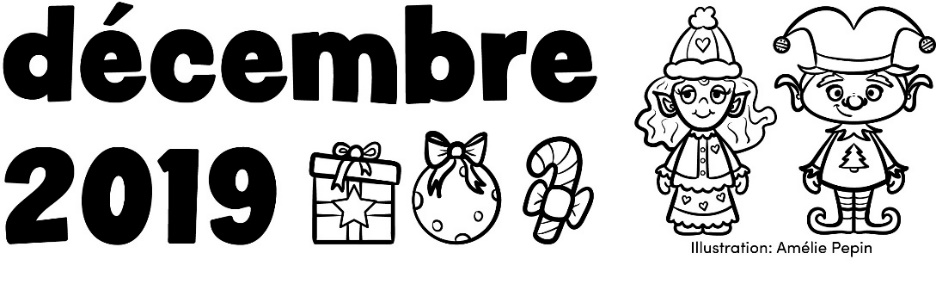 LundiMardiMercrediJeudiVendrediSamediDimanche1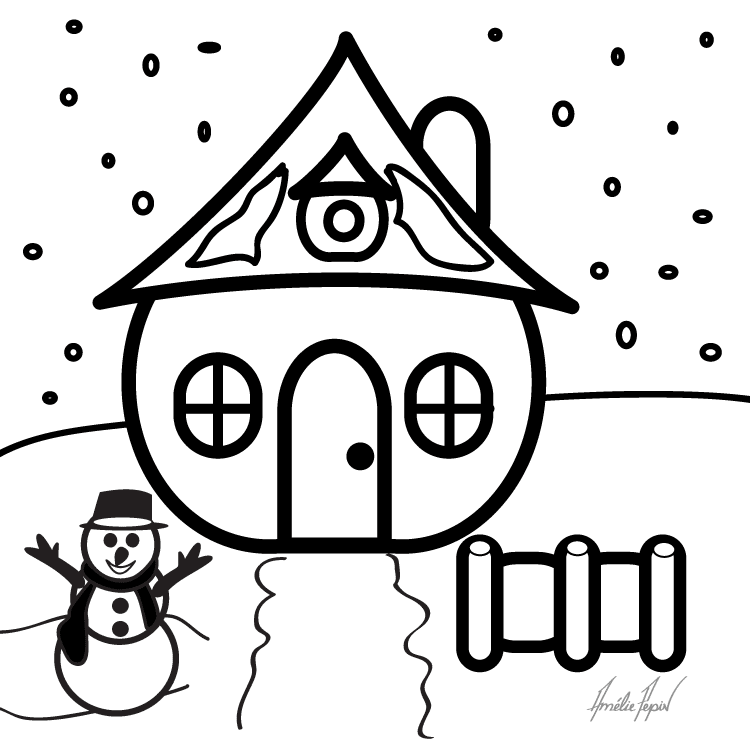 234567891011121314151617181920212223242526272829Joyeux Noël!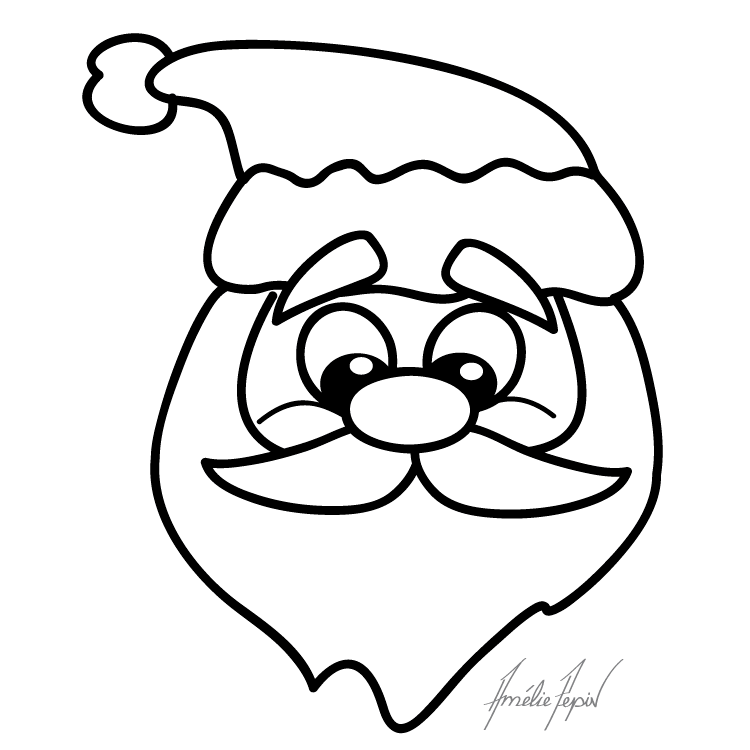 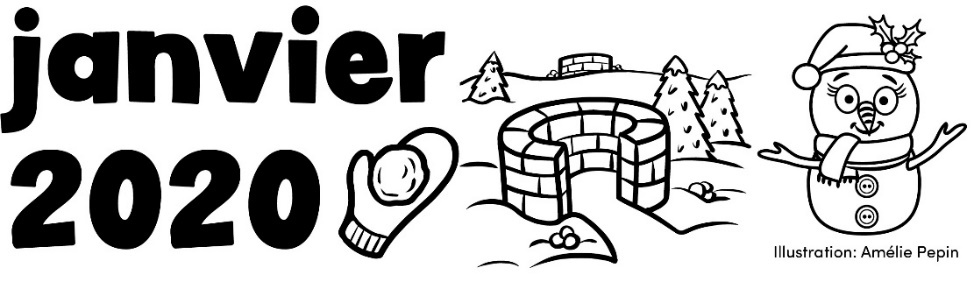 LundiMardiMercrediJeudiVendrediSamediDimanche12345Jour de l’An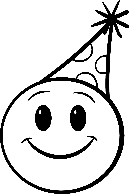 678910111213141516171819202122232425262728293031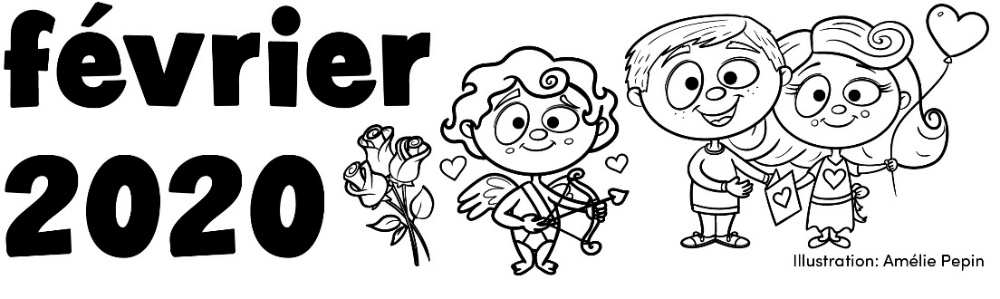 LundiMardiMercrediJeudiVendrediSamediDimanche1234567891011121314151617181920212223242526272829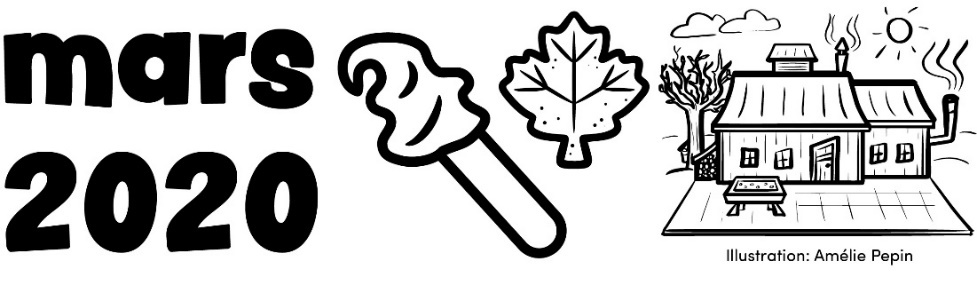 LundiMardiMercrediJeudiVendrediSamediDimanche12345678910111213141516171819202122232425262728293031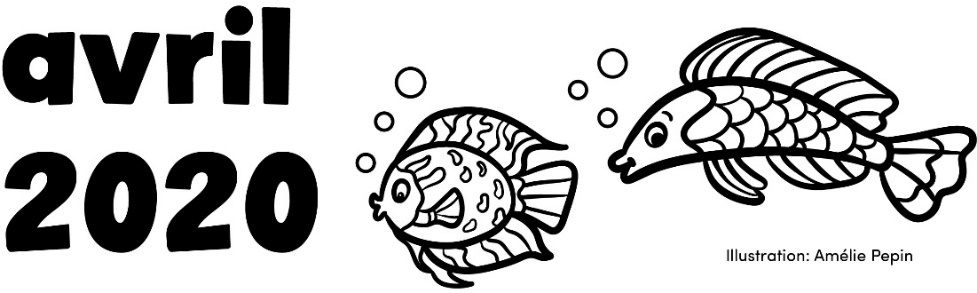 LundiMardiMercrediJeudiVendrediSamediDimanche123456789101112Pâques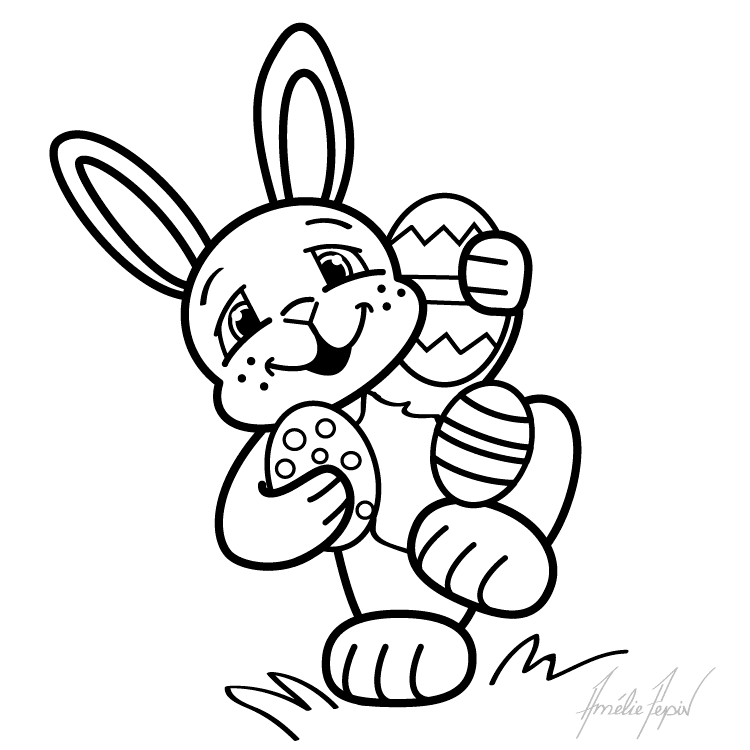 13141516171819Pâques100è jour d’école2021222324252627282930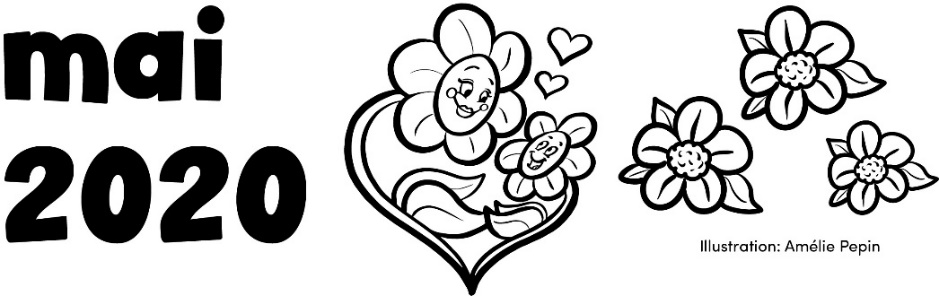 LundiMardiMercrediJeudiVendrediSamediDimanche123Fête du travail45678910Victoire 19451112131415161718192021222324Ascension25262728293031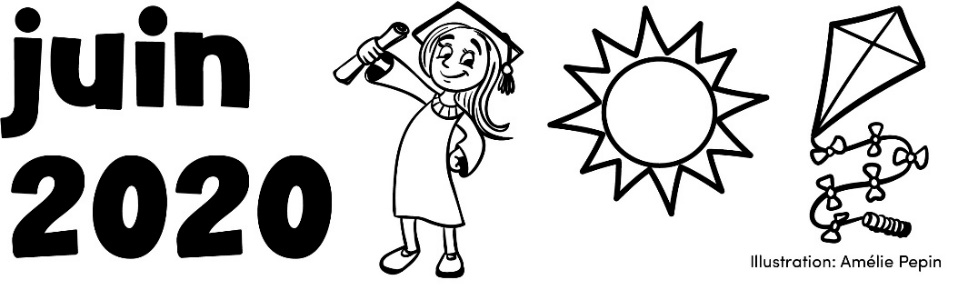 LundiMardiMercrediJeudiVendrediSamediDimanche1234567Pentecôte89101112131415161718192021222324252627282930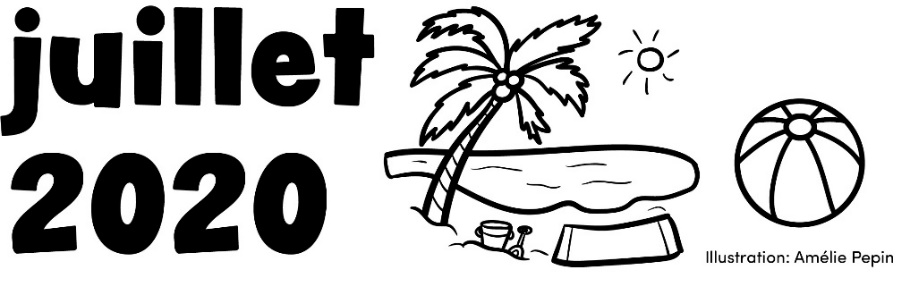 LundiMardiMercrediJeudiVendrediSamediDimanche12345